Nama : .................................................................. 			Tahun : .....................Lembaran Kerja. (Penilaian pengajaran dan pembelajaran)Labelkan komponen rumah api.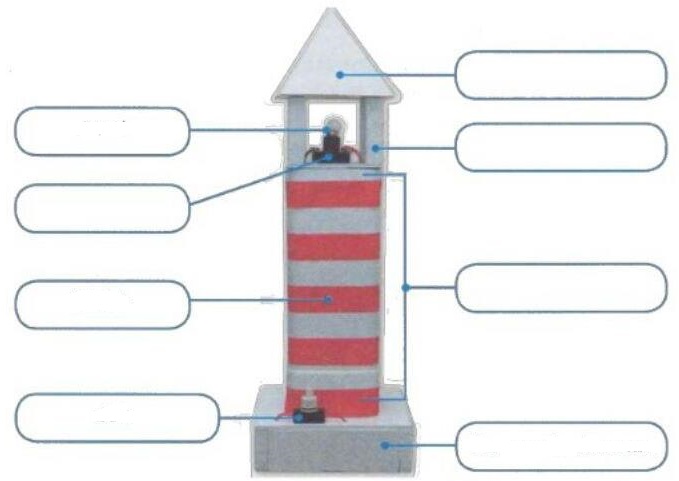 RANCANGAN PENGAJARAN HARIAN | 2018RANCANGAN PENGAJARAN HARIAN | 2018RANCANGAN PENGAJARAN HARIAN | 2018RANCANGAN PENGAJARAN HARIAN | 2018RANCANGAN PENGAJARAN HARIAN | 2018RANCANGAN PENGAJARAN HARIAN | 2018RANCANGAN PENGAJARAN HARIAN | 2018RANCANGAN PENGAJARAN HARIAN | 2018RANCANGAN PENGAJARAN HARIAN | 2018RANCANGAN PENGAJARAN HARIAN | 2018RANCANGAN PENGAJARAN HARIAN | 2018RANCANGAN PENGAJARAN HARIAN | 2018MINGGUHARITARIKHTARIKHTAHUNTAHUNTAHUNMASAMASAMASAMASAMATAPELAJARAN25Isnin23/4/201823/4/201844410451045-1145Reka Bentuk dan Teknologi25Isnin23/4/201823/4/201844460 minit60 minit60 minit60 minitReka Bentuk dan Teknologi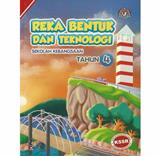 BIDANGBIDANGBIDANGBIDANGTAJUK / UNITTAJUK / UNITTAJUK / UNITTAJUK / UNITTAJUK / UNITTAJUK / UNITTeknikalTeknikalTeknikalTeknikal4.0 Penghasilan Projek4.0 Penghasilan Projek4.0 Penghasilan Projek4.0 Penghasilan Projek4.0 Penghasilan Projek4.0 Penghasilan ProjekSTANDARD KANDUNGANSTANDARD KANDUNGAN4.1     Menghasilkan projek berasaskan bahan bukan logam dengan litar elektrik.4.1     Menghasilkan projek berasaskan bahan bukan logam dengan litar elektrik.4.1     Menghasilkan projek berasaskan bahan bukan logam dengan litar elektrik.4.1     Menghasilkan projek berasaskan bahan bukan logam dengan litar elektrik.4.1     Menghasilkan projek berasaskan bahan bukan logam dengan litar elektrik.4.1     Menghasilkan projek berasaskan bahan bukan logam dengan litar elektrik.4.1     Menghasilkan projek berasaskan bahan bukan logam dengan litar elektrik.4.1     Menghasilkan projek berasaskan bahan bukan logam dengan litar elektrik.4.1     Menghasilkan projek berasaskan bahan bukan logam dengan litar elektrik.4.1     Menghasilkan projek berasaskan bahan bukan logam dengan litar elektrik.STANDARD PEMBELAJARANSTANDARD PEMBELAJARAN4.1.13, 4.1.14, 4.1.154.1.13, 4.1.14, 4.1.154.1.13, 4.1.14, 4.1.154.1.13, 4.1.14, 4.1.154.1.13, 4.1.14, 4.1.154.1.13, 4.1.14, 4.1.154.1.13, 4.1.14, 4.1.154.1.13, 4.1.14, 4.1.154.1.13, 4.1.14, 4.1.154.1.13, 4.1.14, 4.1.15OBJEKTIF PEMBELAJARANOBJEKTIF PEMBELAJARANPada akhir PdPC murid akan dapat :1. Membuat penyambungan litar2. Menguji kefungsian litar3. Membuat penyelenggaraan dan penyimpanan peralatan.Pada akhir PdPC murid akan dapat :1. Membuat penyambungan litar2. Menguji kefungsian litar3. Membuat penyelenggaraan dan penyimpanan peralatan.Pada akhir PdPC murid akan dapat :1. Membuat penyambungan litar2. Menguji kefungsian litar3. Membuat penyelenggaraan dan penyimpanan peralatan.Pada akhir PdPC murid akan dapat :1. Membuat penyambungan litar2. Menguji kefungsian litar3. Membuat penyelenggaraan dan penyimpanan peralatan.Pada akhir PdPC murid akan dapat :1. Membuat penyambungan litar2. Menguji kefungsian litar3. Membuat penyelenggaraan dan penyimpanan peralatan.Pada akhir PdPC murid akan dapat :1. Membuat penyambungan litar2. Menguji kefungsian litar3. Membuat penyelenggaraan dan penyimpanan peralatan.Pada akhir PdPC murid akan dapat :1. Membuat penyambungan litar2. Menguji kefungsian litar3. Membuat penyelenggaraan dan penyimpanan peralatan.Pada akhir PdPC murid akan dapat :1. Membuat penyambungan litar2. Menguji kefungsian litar3. Membuat penyelenggaraan dan penyimpanan peralatan.Pada akhir PdPC murid akan dapat :1. Membuat penyambungan litar2. Menguji kefungsian litar3. Membuat penyelenggaraan dan penyimpanan peralatan.Pada akhir PdPC murid akan dapat :1. Membuat penyambungan litar2. Menguji kefungsian litar3. Membuat penyelenggaraan dan penyimpanan peralatan.AKTIVITIPDPCAKTIVITIPDPC1. Guru menunjukkan gambar pelbagai bentuk lampu tidur dan bersoal jawab tentang penggunaannya kepada murid.2. Murid ditunjukkan contoh projek yang telah siap dibina dan melengkapkan lembaran kerja yang diberi dalam kumpulan.3. Murid memahami litar bergambar bagi pemasangan litar elektrik pada projek berpandukan manual. 4. Murid menyediakan bahan dan alatan serta membuat pemasangan litar pada projek. (KBAT)5. Murid menyemak sambungan, menguji kefungsian litar dan membuat pembaikan jika perlu. (PAK 21)6. Murid membuat rumusan berkaitan aktiviti pada hari ini.1. Guru menunjukkan gambar pelbagai bentuk lampu tidur dan bersoal jawab tentang penggunaannya kepada murid.2. Murid ditunjukkan contoh projek yang telah siap dibina dan melengkapkan lembaran kerja yang diberi dalam kumpulan.3. Murid memahami litar bergambar bagi pemasangan litar elektrik pada projek berpandukan manual. 4. Murid menyediakan bahan dan alatan serta membuat pemasangan litar pada projek. (KBAT)5. Murid menyemak sambungan, menguji kefungsian litar dan membuat pembaikan jika perlu. (PAK 21)6. Murid membuat rumusan berkaitan aktiviti pada hari ini.1. Guru menunjukkan gambar pelbagai bentuk lampu tidur dan bersoal jawab tentang penggunaannya kepada murid.2. Murid ditunjukkan contoh projek yang telah siap dibina dan melengkapkan lembaran kerja yang diberi dalam kumpulan.3. Murid memahami litar bergambar bagi pemasangan litar elektrik pada projek berpandukan manual. 4. Murid menyediakan bahan dan alatan serta membuat pemasangan litar pada projek. (KBAT)5. Murid menyemak sambungan, menguji kefungsian litar dan membuat pembaikan jika perlu. (PAK 21)6. Murid membuat rumusan berkaitan aktiviti pada hari ini.1. Guru menunjukkan gambar pelbagai bentuk lampu tidur dan bersoal jawab tentang penggunaannya kepada murid.2. Murid ditunjukkan contoh projek yang telah siap dibina dan melengkapkan lembaran kerja yang diberi dalam kumpulan.3. Murid memahami litar bergambar bagi pemasangan litar elektrik pada projek berpandukan manual. 4. Murid menyediakan bahan dan alatan serta membuat pemasangan litar pada projek. (KBAT)5. Murid menyemak sambungan, menguji kefungsian litar dan membuat pembaikan jika perlu. (PAK 21)6. Murid membuat rumusan berkaitan aktiviti pada hari ini.1. Guru menunjukkan gambar pelbagai bentuk lampu tidur dan bersoal jawab tentang penggunaannya kepada murid.2. Murid ditunjukkan contoh projek yang telah siap dibina dan melengkapkan lembaran kerja yang diberi dalam kumpulan.3. Murid memahami litar bergambar bagi pemasangan litar elektrik pada projek berpandukan manual. 4. Murid menyediakan bahan dan alatan serta membuat pemasangan litar pada projek. (KBAT)5. Murid menyemak sambungan, menguji kefungsian litar dan membuat pembaikan jika perlu. (PAK 21)6. Murid membuat rumusan berkaitan aktiviti pada hari ini.1. Guru menunjukkan gambar pelbagai bentuk lampu tidur dan bersoal jawab tentang penggunaannya kepada murid.2. Murid ditunjukkan contoh projek yang telah siap dibina dan melengkapkan lembaran kerja yang diberi dalam kumpulan.3. Murid memahami litar bergambar bagi pemasangan litar elektrik pada projek berpandukan manual. 4. Murid menyediakan bahan dan alatan serta membuat pemasangan litar pada projek. (KBAT)5. Murid menyemak sambungan, menguji kefungsian litar dan membuat pembaikan jika perlu. (PAK 21)6. Murid membuat rumusan berkaitan aktiviti pada hari ini.1. Guru menunjukkan gambar pelbagai bentuk lampu tidur dan bersoal jawab tentang penggunaannya kepada murid.2. Murid ditunjukkan contoh projek yang telah siap dibina dan melengkapkan lembaran kerja yang diberi dalam kumpulan.3. Murid memahami litar bergambar bagi pemasangan litar elektrik pada projek berpandukan manual. 4. Murid menyediakan bahan dan alatan serta membuat pemasangan litar pada projek. (KBAT)5. Murid menyemak sambungan, menguji kefungsian litar dan membuat pembaikan jika perlu. (PAK 21)6. Murid membuat rumusan berkaitan aktiviti pada hari ini.1. Guru menunjukkan gambar pelbagai bentuk lampu tidur dan bersoal jawab tentang penggunaannya kepada murid.2. Murid ditunjukkan contoh projek yang telah siap dibina dan melengkapkan lembaran kerja yang diberi dalam kumpulan.3. Murid memahami litar bergambar bagi pemasangan litar elektrik pada projek berpandukan manual. 4. Murid menyediakan bahan dan alatan serta membuat pemasangan litar pada projek. (KBAT)5. Murid menyemak sambungan, menguji kefungsian litar dan membuat pembaikan jika perlu. (PAK 21)6. Murid membuat rumusan berkaitan aktiviti pada hari ini.1. Guru menunjukkan gambar pelbagai bentuk lampu tidur dan bersoal jawab tentang penggunaannya kepada murid.2. Murid ditunjukkan contoh projek yang telah siap dibina dan melengkapkan lembaran kerja yang diberi dalam kumpulan.3. Murid memahami litar bergambar bagi pemasangan litar elektrik pada projek berpandukan manual. 4. Murid menyediakan bahan dan alatan serta membuat pemasangan litar pada projek. (KBAT)5. Murid menyemak sambungan, menguji kefungsian litar dan membuat pembaikan jika perlu. (PAK 21)6. Murid membuat rumusan berkaitan aktiviti pada hari ini.1. Guru menunjukkan gambar pelbagai bentuk lampu tidur dan bersoal jawab tentang penggunaannya kepada murid.2. Murid ditunjukkan contoh projek yang telah siap dibina dan melengkapkan lembaran kerja yang diberi dalam kumpulan.3. Murid memahami litar bergambar bagi pemasangan litar elektrik pada projek berpandukan manual. 4. Murid menyediakan bahan dan alatan serta membuat pemasangan litar pada projek. (KBAT)5. Murid menyemak sambungan, menguji kefungsian litar dan membuat pembaikan jika perlu. (PAK 21)6. Murid membuat rumusan berkaitan aktiviti pada hari ini.AKTIVITI PAK-21AKTIVITI PAK-21Eksperiment (pengujian projek)Eksperiment (pengujian projek)Eksperiment (pengujian projek)Eksperiment (pengujian projek)Eksperiment (pengujian projek)Eksperiment (pengujian projek)Eksperiment (pengujian projek)Eksperiment (pengujian projek)Eksperiment (pengujian projek)Eksperiment (pengujian projek)BBBBBB- Komponen elektronik- Litar skematik dan bergambar- Alatan tangan- Komponen elektronik- Litar skematik dan bergambar- Alatan tangan- Komponen elektronik- Litar skematik dan bergambar- Alatan tangan- Komponen elektronik- Litar skematik dan bergambar- Alatan tangan- Komponen elektronik- Litar skematik dan bergambar- Alatan tangan- Komponen elektronik- Litar skematik dan bergambar- Alatan tangan- Komponen elektronik- Litar skematik dan bergambar- Alatan tangan- Komponen elektronik- Litar skematik dan bergambar- Alatan tangan- Komponen elektronik- Litar skematik dan bergambar- Alatan tangan- Komponen elektronik- Litar skematik dan bergambar- Alatan tanganKBATKBATELEMEN MERENTAS KURIKULUMELEMEN MERENTAS KURIKULUMNILAI MURNINILAI MURNINILAI MURNIBekerjasama, Berjimat, BertanggungjawabBekerjasama, Berjimat, BertanggungjawabBekerjasama, Berjimat, BertanggungjawabBekerjasama, Berjimat, BertanggungjawabBekerjasama, Berjimat, BertanggungjawabBekerjasama, Berjimat, BertanggungjawabBekerjasama, Berjimat, BertanggungjawabELEMEN MERENTAS KURIKULUMELEMEN MERENTAS KURIKULUMKEUSAHAWANANKEUSAHAWANANKEUSAHAWANANEK1 - Berani mengambil risikoEK1 - Berani mengambil risikoEK1 - Berani mengambil risikoEK1 - Berani mengambil risikoEK1 - Berani mengambil risikoEK1 - Berani mengambil risikoEK1 - Berani mengambil risikoKREATIVITIKREATIVITIKREATIVITIKreatif dan inovasiKreatif dan inovasiKreatif dan inovasiKreatif dan inovasiKreatif dan inovasiKreatif dan inovasiKreatif dan inovasiPETA PEMIKIRANI-THINKPETA PEMIKIRANI-THINKTAHAP PENGUASAAN (PBS)TAHAP PENGUASAAN (PBS)5PENTAKSIRAN /PENILAIANPENTAKSIRAN /PENILAIANPENTAKSIRAN /PENILAIANPENTAKSIRAN /PENILAIANPENTAKSIRAN /PENILAIANHasil kerja muridHasil kerja muridHasil kerja muridHasil kerja muridREFLEKSI / IMPAKREFLEKSI / IMPAKKEHADIRAN :        / KEHADIRAN :        / KEHADIRAN :        / KEHADIRAN :        / KEHADIRAN :        / KEHADIRAN :        / KEHADIRAN :        / KEHADIRAN :        / KEHADIRAN :        / KEHADIRAN :        / REFLEKSI / IMPAKREFLEKSI / IMPAK______ murid dapat mencapai objektif yang ditetapkan.______ murid yang tidak mencapai objektif diberi bimbingan.                                                                                                   PdP ditunda kerana_____________________________________________________      ______ murid dapat mencapai objektif yang ditetapkan.______ murid yang tidak mencapai objektif diberi bimbingan.                                                                                                   PdP ditunda kerana_____________________________________________________      ______ murid dapat mencapai objektif yang ditetapkan.______ murid yang tidak mencapai objektif diberi bimbingan.                                                                                                   PdP ditunda kerana_____________________________________________________      ______ murid dapat mencapai objektif yang ditetapkan.______ murid yang tidak mencapai objektif diberi bimbingan.                                                                                                   PdP ditunda kerana_____________________________________________________      ______ murid dapat mencapai objektif yang ditetapkan.______ murid yang tidak mencapai objektif diberi bimbingan.                                                                                                   PdP ditunda kerana_____________________________________________________      ______ murid dapat mencapai objektif yang ditetapkan.______ murid yang tidak mencapai objektif diberi bimbingan.                                                                                                   PdP ditunda kerana_____________________________________________________      ______ murid dapat mencapai objektif yang ditetapkan.______ murid yang tidak mencapai objektif diberi bimbingan.                                                                                                   PdP ditunda kerana_____________________________________________________      ______ murid dapat mencapai objektif yang ditetapkan.______ murid yang tidak mencapai objektif diberi bimbingan.                                                                                                   PdP ditunda kerana_____________________________________________________      ______ murid dapat mencapai objektif yang ditetapkan.______ murid yang tidak mencapai objektif diberi bimbingan.                                                                                                   PdP ditunda kerana_____________________________________________________      ______ murid dapat mencapai objektif yang ditetapkan.______ murid yang tidak mencapai objektif diberi bimbingan.                                                                                                   PdP ditunda kerana_____________________________________________________      MentolSuisBadan menaraPemegang mentolTiang menaraBumbungPemegang tapak menaraPelekat